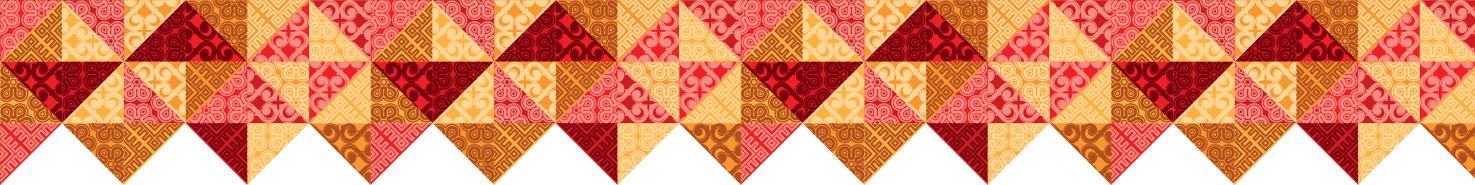 ПОЛОЖЕНИЕо проведении городского конкурса детских работ«Новогодняя лоскутная игрушка»Цель и задачи конкурса:Создание условий для формирования устойчивого интереса к традиционным промыслам Вологодской области (лоскутное шитье). Развитие художественно-эстетического вкуса; развитие фантазии и воображения; популяризация традиционных женских ремесел; выявление и поддержка одаренных детей в области декоративно - прикладного   творчества и создание условий для их самореализации.1. Место проведения: МАУК «Центр ремесел» (г. Вологда, ул. Засодимского, 5)2. Срок проведения конкурса: С 08 ноября по 30 ноября 2021 года (прием работ и заявок по 26 ноября). 3. Организатор конкурса:Муниципальное автономное учреждение культуры «Центр ремёсел».4. Условия проведения конкурса:Возрастная категория участников от 5 до 15 лет. Для участия в конкурсе необходимо создать изделие – объемную или плоскостную лоскутную игрушку для ели на подвесе (только ручная работа!). Максимальный размер игрушки  – 10 см в высоту и 10 см в ширину.Допускается использование натуральных тканей: хлопок, лён, шерсть, ситец, бязь. Для декорирования допустимы: кружево,  ленты, пуговицы, бусины, нити.ВНИМАНИЕ! НЕ ПРИНИМАЮТСЯ работы с использованием искусственных и синтетических материалов (пластилин, пенопласт, фетр, органза, пайетки, блёстки и пр.).Каждая работа должна иметь этикетку с указанием данных: Ф.И. ребенка, ФИО руководителя, учебное заведение размером не более 3 см x 5 см. Этикетки должны быть качественно прикреплены к работе. Изделие должно иметь аккуратный и законченный вид, отвечать заявленной теме конкурса.5. Определение победителей и награждение:Победители конкурса определяются решением жюри. Работа жюри будет осуществляться 29-30 ноября 2021 года. Победители награждаются дипломами победителей, участники – дипломами участников. Выдача дипломов и работ будет осуществляться в центре «Резной Палисад» после      13 декабря 2021 года с соблюдением необходимых санитарно-эпидемиологических правил!6. Порядок подачи заявок:Прием работ и заявок  на участие  в конкурсе осуществляется с 8 ноября по 26 ноября 2021 года  по адресу: г. Вологда, ул. Засодимского, д. 5, центр «Резной Палисад». Телефоны: 8(8172)72-04-85, 72-06-58, 8-953-521-29-68. Для участия в конкурсе необходимо заполнить заявку, карточку посетителя,  согласие на обработку персональных данных и на использование фотографий своих работ в рекламных целях конкурса, допуск публикации работ целиком или их фрагментов в СМИ (Приложения 1,2,3). Организационный сбор  за 1 (одно) изделие – 100 рублей.Приложение 1 (заполняется посетителем центра)Карточка посетителя муниципального автономного учреждения культуры«Центр ремесел»Я (Ф.И.О руководителя/родителя участника, принимающего участие в конкурсе)  _____________________________________________________________________________________________, на основании Положения о порядке обработки персональных данных получателей муниципальной услуги муниципального автономного учреждения культуры «Центр ремесел» даю согласие на обработку моих персональных данных муниципальному автономному учреждению культуры «Центр ремесел».Дата рождения ___________________________________________________________Адрес проживания _________________________________________________________Место работы/учебы ______________________________________________________Номер телефона ___________________________________________________________Прошу принять меня посетителем МАУК «Центр ремесел»:конкурс, фестиваль, мастер- класс, экскурсия, мероприятие ___________________________________иные цели посещения ________________________________________________________________________________/___________________/			                         «___»____________2021 г.    (подпись)          (расшифровка)Приложение 2 Согласие на обработку персональных данныхв соответствии с Федеральным законом от 27 июля 2006 № 152-ФЗ  «О персональных данных»Организация _____________________________________________________________Ф.И.О руководителя участника, принимающего участие в конкурсе_____________________________	Настоящим даем согласие на обработку персональных данных о: - фамилии, имени, отчестве, номере телефона; - результатах участия в конкурсе; - о размещении фотоматериалов с конкурсной выставки в сети интернет.	Вышеуказанные персональные данные представлены с целью использования в работе по организации, подготовке и проведению конкурса.	С вышеуказанными персональными данными могут быть совершены следующие действия: сбор, систематизация, накопление, автоматизированная обработка, хранение, уточнение (обновление, изменение), утилизация, использование, а также размещение на официальных сайтах учредителей и организаторов конкурса на срок без ограничений.	Я согласен/согласна, что обработка персональных данных может осуществляться как с использованием автоматизированных средств, так и без таковых.Данное согласие действует с момента подачи заявки на участие в конкурсе.___________/___________________/			   	           «___»____________2021 г. (подпись)            (расшифровка)   Приложение 3 Заявка на участие в городском конкурсе«Новогодняя лоскутная игрушка»___________/___________________/				             «___»____________2021 г.  (подпись)            (расшифровка)№Название работыФамилия и имя ребенкаШкола/ детский садКласс / группаФ.И.О руководителя участника конкурса, номер телефона1.2.